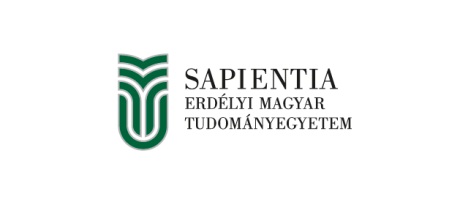 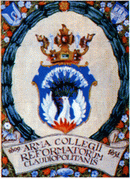 XII. Regionális Környezetvédelmi Diákkonferencia 2023 A Kolozsvári Református Kollégium, a Kolozs Megyei Tanfelügyelőség és a Sapientia Erdélyi Magyar Tudományegyetem Környezettudomány Tanszékének közreműködésével 2023. március 17-én szervezi meg a XII. Regionális Környezetvédelmi Diákkonferenciát, mely az Oktatási és Kutatási Minisztérium által elismert, akkreditált regionális szintű verseny.  A 2023-as konferenciára jelentkezni lehet környezetvédelmi, ökológia, valamint környezettudományok szekciókban.A konferencia tartalmi része: 1. Pályadolgozat: a konferenciát megelőzően a résztvevő diákok a megadott szekciókban, saját munkán alapuló dolgozat kivonatát nyújtják be. A kivonat beküldésének határideje 2023. február 25. A kivonat mintája az 1. Mellékletben található.  2. Előadás: a versenyző diákok a konferencia előadói napján maximum 10 perces kiselőadásban mutatják be munkájukat, ppt. vagy prezi formátumban. Részvételi szándékukat  kérjük jelezni a mihalyfalvi.katalin@gmail.com email címen legkésőbb 2023. február 25-ig.A pályamunkák értékelése: A pályamunkák elbírálását a résztvevő intézményektől független, országosan elismert szakemberekből álló zsűri végzi. A végeredményt a pályadolgozat kivonata és az előadás összesített pontszáma adja. Elbírálási szempontok: eredetiség, ötletesség, alkalmazhatóság, kutató munka, tudományosság és előadói készség.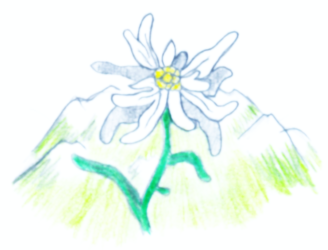 Az elbíráló bizottság tagjai: Kovács Zoltán-Zsolt (zsűrielnök) – az Oktatási és Kutatási Minisztérium Államtitkári kabinettjének igazgatójaKerekes Adelhaida – Kolozs megye biológia szakos tanfelügyelőjedr. Markó Bálint – a kolozsvári BBTE  rektorhelyettesedr. Balog Adalbert – a kolozsvári Sapientia EMTE rektorhelyetteseMolnár Attila – a Kolozsvári Polgármesteri Hivatal Környezetvédelmi ügyosztályának főfelügyelője  Díjak: A helyezést elérő diákok tárgyjutalomban részesülnek. Sikeres érettségi esetén a Sapientia Erdélyi Magyar Tudományegyetem tandíjmentes helyet biztosít a helyezést elérők számára a Környezettudomány szakra. A BBTE Magyar Biológiai és Ökológiai Intézete bejutási pontokat ajándékoz a biológia és ökológia szakra vizsgázók számára.Kérjük részvételi szándékaikat jelezzék a mihalyfalvi.katalin@gmail.com email címen legkésőbb 2023. február 25-ig.Kapcsolat: Mihályfalvi Katalin, Tel: 0769675036 vagy 0264-430653 az iskola titkársága (hétköznap délelőtt).MELLÉKLET 1.KUTATÁSI TERV (1 oldal)Bevezetés: Kutatás címe, témaválasztás indoklása, problémafelvetés, stb. Célkitűzés: A kutatás célja, előzménye, a választott téma újszerűsége, a kutatási téma társadalmi-gazdasági / tudományos jelentősége, stb.Munka és időterv: Kutatás megvalósításának tervezett módja – feladatok, kutatási módszerek, ütemezés Várt eredmények, hasznosítás: Várható eredmények, a kutatási eredmények alkalmazási lehetőségei egyes területeken, ill. tervezett hasznosítása; Fontosabb feldolgozni kívánt irodalom a témában